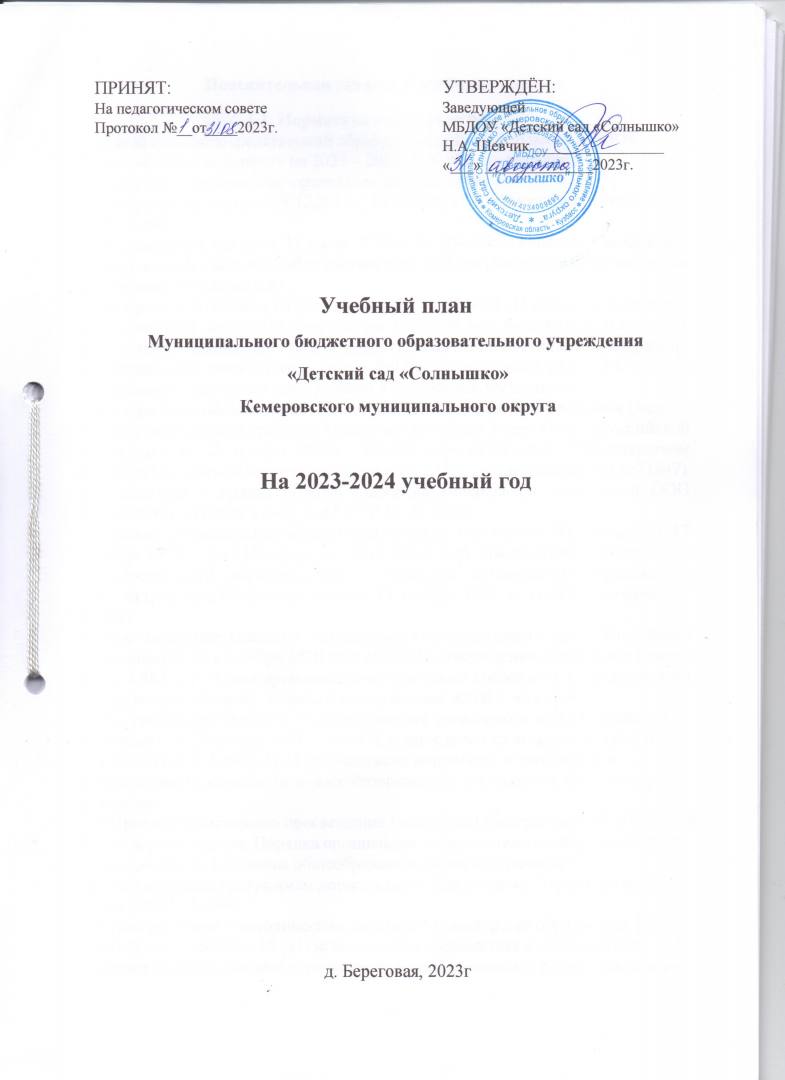 Пояснительная записка к учебному плану1.1. Нормативно–правовая база.Учебный план непосредственной образовательной деятельности МБДОУ «Детский сад «Солнышко» на 2023 – 2024 учебный год разработан в соответствии с нормативно-правовыми документами:1) Федеральный закон от 29.12.2012 г. № 273-ФЗ «Об образовании в Российской Федерации». 2) Федеральный закон от 31 июля 2020 г. № 304-ФЗ «О внесении изменений в Федеральный закон «Об образовании в Российской Федерации» по вопросам воспитания обучающихся»3) Федеральный закон от 24 сентября 2022 г. № 371-ФЗ «О внесении изменений в Федеральный закон «Об образовании в Российской Федерации» и статью 1 Федерального закона «Об обязательных требованиях в Российской Федерации»4) Федеральный закон 24 июля 1998 г. № 124-ФЗ (актуальная ред. от 14.07.2022) «Об основных гарантиях прав ребенка в Российской Федерации» 5) Федеральная образовательная программа дошкольного образования (далее – ФОП), утверждённой приказом Министерства образования и науки Российской Федерации от 25 ноября 2022г. №1028 (зарегистрирован Министерством юстиции Российской Федерации 28 декабря 2022г., регистрационный №71847)6) Конвенция о правах ребенка (одобрена Генеральной Ассамблеей ООН 20.11.1989) (вступила в силу для СССР 15.09.1990) 7) Приказ Министерства образования и науки Российской Федерации от 17 октября 2013 г. № 1155 (ред. от 08.11.2022) «Об утверждении федерального государственного образовательного стандарта дошкольного образования» (зарегистрирован Минюстом России 14 ноября 2013 г., регистрационный № 30384) 8) Постановление Главного государственного санитарного врача Российской Федерации от 28 сентября 2020 года № 28 Об утверждении санитарных правил СП 2.4.3648-20 «Санитарно-эпидемиологические требования к организациям воспитания и обучения, отдыха и оздоровления детей и молодежи» 9) Постановление Главного государственного санитарного врача Российской Федерации от 28 января 2021 г. № 2 Об утверждении санитарных правил и норм СанПиН 1.2.3685-21 «Гигиенические нормативы и требования к обеспечению безопасности и (или) безвредности для человека факторов среды обитания» 10) Приказ Министерства просвещения Российской Федерации от 31.07.2020 № 373 «Об утверждении Порядка организации и осуществления образовательной деятельности по основным общеобразовательным программам - образовательным программам дошкольного образования» (Зарегистрирован 31.08.2020 № 59599) 11) Инструктивно – методическим письмом Министерства образования РФ от 14.03 2000 г. №65/23 – 16 «О гигиенических требованиях к максимальной нагрузке на детей дошкольного возраста в организованных формах обучения».Устав МБДОУ «Детский сад «Солнышко»Локальные акты МБДОУ «Детский сад «Солнышко», регламентирующие воспитательно – образовательный процесс.  Учебный план МБДОУ «Детский сад «Солнышко» является нормативным актом, устанавливающим перечень образовательных областей и объём учебного времени, отводимого на проведение непосредственно образовательной деятельности.1.2. Программно-целевые основания, положенные в основу учебного плана МБДОУ «Детский сад «Солнышко»Предлагаемый учебный план – это комплексное решение задач по охране и укреплению психического и физического здоровья детей, всестороннему воспитанию, гармоничному развитию личности ребёнка, коррекции нарушений в развитии, на основе организации разнообразных видов детской деятельности. Ведущая цель учебного плана – это создание благоприятных условий для полноценного проживания ребёнком дошкольного детства, всестороннего развития психических и физических качеств, подготовки ребёнка к жизни в современном обществе. Эти цели реализуются в процессе разнообразных видов детской деятельности путем взаимодействия всех участников педагогического процесса, использования инновационных и эффективных форм и методов работы с детьми. В соответствии с ФОП ДО должно быть обеспечено развитие детей дошкольного возраста в разных видах деятельности с учетом их возрастных, индивидуальных психологических и физиологических особенностей. В учебном плане предусмотрены закономерности и особенности распределения учебной нагрузки для детей в возрасте от 1,5 до 7 (8) лет. Содержание и структура учебного плана определяется ФОП ДО, ФГОС ДО, целями и задачами образовательной деятельности МБДОУ «Детский сад «Солнышко», годовым комплексно – тематическим планом работы МБДОУ «Детский сад «Солнышко».   Учебный план образовательной деятельности МБДОУ «Детский сад «Солнышко» является номинально – составной частью образовательной программы ДОУ.Учебный год начинается с 1 сентября и заканчивается 31 мая. Детский сад работает в режиме пятидневной рабочей недели.В 2023 - 2024 учебном году в МБДОУ «Детский сад «Солнышко» функционирует 8 групп, укомплектованных в соответствии с возрастными нормами:Первая младшая группа (от 1,5 – 2,5 лет) – 1 группаПервая младшая группа (от 2 – 3 лет) – 1 группаВторая младшая группа (от 3до 4 лет) -1 группа Средняя группа (от 4 до 5 лет) -2 группыСтаршая группа (от 5 до 6 лет) -1 группаПодготовительная к школе группа (от 6 до 7 лет) - 2 группыКоллектив дошкольного образовательного учреждения работает по Федеральной образовательной программе в соответствии с ФГОС ДО.Цель деятельности учреждения: разностороннее развитие ребёнка в период дошкольного детства с учётом возрастных и индивидуальных особенностей на основе духовно-нравственных ценностей российского народа, исторических и национально-культурных традиций.                                                                    Основными задачами учреждения являются: -обеспечение единых для Российской Федерации содержания ДО и планируемых результатов освоения образовательной программы ДО; -приобщение детей (в соответствии с возрастными особенностями) к базовым ценностям российского народа - жизнь, достоинство, права и свободы человека, патриотизм, гражданственность, высокие нравственные идеалы, крепкая семья, созидательный труд, приоритет духовного над материальным, гуманизм, милосердие, справедливость, коллективизм, взаимопомощь и взаимоуважение, историческая память и преемственность поколений, единство народов России; -создание условий для формирования ценностного отношения к окружающему миру, становления опыта действий и поступков на основе осмысления ценностей;- построение (структурирование) содержания образовательной деятельности на основе учёта возрастных и индивидуальных особенностей развития; -создание условий для равного доступа к образованию для всех детей дошкольного возраста с учётом разнообразия образовательных потребностей и индивидуальных возможностей; -охрана и укрепление физического и психического здоровья детей, в том числе их эмоционального благополучия; -обеспечение развития физических, личностных, нравственных качеств и основ патриотизма, интеллектуальных и художественно-творческих способностей ребёнка, его инициативности, самостоятельности и ответственности;- обеспечение психолого-педагогической поддержки семьи и повышение компетентности родителей (законных представителей) в вопросах воспитания, обучения и развития, охраны и укрепления здоровья детей, обеспечения их безопасности;- достижение детьми на этапе завершения ДО уровня развития, необходимого и достаточного для успешного освоения ими образовательных программ начального общего образования.           В учебном плане устанавливается соотношение между инвариантной (обязательной) частью и вариативной (модульной) частью, формируемой дошкольным образовательным учреждением: инвариантная (обязательная) часть - не менее 60 % от общего нормативного времени, отводимого на освоение основных образовательных программ дошкольного образования. вариативная (модульная) часть - не более 40 % от общего нормативного времени, отводимого на освоение основных образовательных программ дошкольного образования. Эта часть Учебного плана, формируемая дошкольным образовательным учреждением, обеспечивает вариативность образования, отражает специфику дошкольного образовательного учреждения, позволяет более полно реализовать социальный заказ на образовательные услуги. Учебный план ориентирован на интеграцию обучения и воспитания, на развитие воспитанников и состоит из следующих образовательных областей: социально-коммуникативное развитие; познавательное развитие; речевое развитие; художественно-эстетическое развитие; физическое развитие. Реализация учебного плана предполагает обязательный учет принципа интеграции образовательных областей в соответствии с возрастными возможностями и особенностями воспитанников, спецификой и возможностями образовательных областей. При составлении учебного плана учитывалось соблюдение минимального количества организованной образовательной деятельности на изучение каждой образовательной области, которое определено в инвариантной части учебного плана, и предельно допустимая нагрузка.  Объем учебной нагрузки в течение недели определен в соответствии с санитарно-эпидемиологическими требованиями к устройству, содержанию и организации режима работы дошкольных образовательных учреждений. Перерывы между периодами непрерывной организованной образовательной деятельностью составляют не менее 10 минут. Образовательная деятельность, требующая повышенной познавательной активности и умственного напряжения детей, проводится в первую половину дня и в дни наиболее высокой работоспособности детей (вторник, среда). Для профилактики утомления детей она сочетается с образовательной деятельностью, направленной на физическое и художественно-эстетическое развитие детей.  Домашние задания детям не задаются.   Реализация физического и художественно-эстетического направлений занимает не менее 50% общего времени образовательной деятельности. Третье занятие по физическому развитию проводится на прогулке Реализация других видов образовательной деятельности, не отраженных в инвариантной части учебного плана, во всех возрастных группах осуществляется в ходе взаимодействия педагога с детьми при проведении режимных моментов, самостоятельной деятельности детей, взаимодействия с семьями воспитанников. Переходный период к началу учебного года (с 1 по 15 сентября) предусматривает наличие щадящего режима, нацеленного на адаптацию детей к условиям жизни в новой возрастной группе и включающего мероприятия, направленные на создание благоприятного психологического климата, снижение напряжения и предотвращение негативных проявлений.  При составлении учебного плана учитывались следующие принципы:принцип развивающего образования, целью которого является развитие ребенка;         принцип научной обоснованности и практической применимости;         принцип соответствия критериям полноты, необходимости и достаточности;        принцип обеспечения единства воспитательных, развивающих и обучающих целей и задач процесса образования дошкольников, в процессе реализации которых формируются знания, умения, навыки, которые имеют непосредственное отношение к развитию дошкольников;принцип интеграции непосредственно образовательных областей в соответствии с возрастными возможностями и особенностями воспитанников, спецификой и возможностями образовательных областей;комплексно-тематический принцип построения образовательного процесса.        Количество и продолжительность непосредственной образовательной деятельности устанавливается в соответствии СП 2.4.3648-20 «Санитарно-эпидемиологические требования к организациям воспитания и обучения, отдыха и оздоровления детей и молодежи», утвержденными постановлением главного санитарного врача от 28.09.2020 № 28- Продолжительность непосредственной образовательной деятельности:- для детей от 1,5 до 3 лет – не более 10 минут- для детей от 3 до 4 лет – не более 15 минут,- для детей от 4 до 5 лет – не более 20 минут, -для детей от 5 до 6 лет - не более 25 минут,- для детей от 6 до 7 лет – не более 30 минут.Максимально допустимый объём образовательной нагрузки в первой половине дня:- в группе раннего возраста не превышает 20 минут,-   в младшей и средней группах не превышает 30 и 40 минут соответственно,-   в старшей и подготовительной группах – 50 минут и 1,5 часа соответственно.В середине времени, отведённого на непосредственную образовательную деятельность, проводятся физкультурные минутки.Перерывы между периодами непосредственной образовательной деятельности – не менее 10 минут.Образовательная деятельность с детьми старшего дошкольного возраста может осуществляться во второй половине дня после дневного сна. Её продолжительность составляет не более 25 – 30 минут в день. В середине непосредственной образовательной деятельности статического характера проводятся физкультурные минутки.Образовательную деятельность, требующую повышенной познавательной активности и умственного напряжения детей, организуется в первую половину дня.                                                                                                                                                  Форма организации занятий    с 3 до 7 лет (8) (фронтальные, подгрупповые, индивидуальные) В образовательном процессе используется интегрированный подход, который позволяет гибко реализовывать в режиме дня различные виды детской деятельности.          Организация жизнедеятельности МБДОУ «Детский сад «Солнышко» предусматривает, как организованные педагогами совместно с детьми (НОД, развлечения) формы детской деятельности, так и самостоятельную деятельность детей. Режим дня и расписание НОД соответствуют виду и направлению МБДОУ «Детский сад «Солнышко»Парциальные программы являются дополнением к Федеральной образовательной программе ДО и составляют не более 40% от общей учебной нагрузки.      В летний период учебные занятия не проводятся. В это время увеличивается продолжительность прогулок, а также проводятся спортивные и подвижные игры, спортивные праздники, и др.1.3. Характеристика структуры учебного плана.В соответствии с Федеральным государственным образовательным стандартом дошкольного образования и , Федеральной образовательной программой дошкольного образования (далее – ФОП), утверждённой приказом Министерства образования и науки Российской Федерации от 25 ноября 2022г. №1028 (зарегистрирован Министерством юстиции Российской Федерации 28 декабря 2022г., регистрационный №71847), в структуре учебного плана МБДОУ д/с № 71 выделены две части: обязательная часть и часть, формируемая участниками образовательного процесса. Обязательная часть реализуется через обязательную непосредственную образовательную деятельность.  Часть, формируемая участниками образовательного процесса, формируется образовательным учреждением с учетом видовой принадлежности учреждения, наличия приоритетных направлений его деятельности.     В Плане устанавливается соотношение между обязательной частью и частью, формируемой участниками образовательного процесса:обязательная часть - не менее 60 %Часть, формируемая участниками образовательных отношений, - не более 40 %Объем учебной нагрузки в течение недели определен в соответствии с СП 2.4.3648-20 «Санитарно-эпидемиологические требования к организациям воспитания и обучения, отдыха и оздоровления детей и молодежи», утвержденными постановлением главного санитарного врача от 28.09.2020 № 28.Реализация Плана предполагает обязательный учет принципа интеграции образовательных областей в соответствии с возрастными возможностями и особенностями воспитанников, спецификой и возможностями образовательных областей.     При составлении учебного плана учитывалось соблюдение минимального количества непосредственной образовательной деятельности на изучение каждой образовательной области, которое определено в обязательной части учебного плана, и предельно допустимая нагрузка. Реализация физического и художественно-эстетического направлений занимает не менее 50% общего времени занятий. Образовательная деятельность по физической культуре и музыке проводится со всей группой (по условиям ДОУ). Учебный план составлен из расчета 36 недель и не превышает максимально допустимый объем общей нагрузки, рационально распределяет время, отводимое на освоение основной образовательной программы.На основе Учебного плана разработано Расписание непосредственной образовательной деятельности на неделю, не превышающее учебную нагрузку. В Расписании учтены возрастные возможности детей, продолжительность видов образовательной деятельности в день в каждой возрастной группе.Образовательная деятельность проводится с несколькими детьми, с подгруппой или со всей группой. Предусматривается рациональное для детей каждого возраста чередование умственной и физической нагрузки.Согласно ФГОС ДО (п.2.6.) содержание образовательной области «Познавательное развитие» направлена на:Развитие любознательности, интереса и мотивации к познавательной деятельности;Освоение сенсорных эталонов и перцептивных (обследовательских) действий, развитие поисковых исследовательских умений, мыслительных операций, воображения и способности к творческому преобразованию объектов познания, становление сознания;Формирование целостной картины мира, представлений об объектах окружающего мира, их свойствах и отношениях;Формирование основ экологической культуры, знаний об особенностях и многообразии природы родного края и различных континентов, о взаимосвязях внутри природных сообществ и роли человека в природе, правилах поведения в природной среде, воспитание гуманного отношения к природе;Формирование представлений о себе и ближайшем социальном окружении, культурно-исторических событиях, традициях и социокультурных ценностях малой родины и отечества, многообразии стран и народов мира;Формирование представлений о количестве, числе, счете, величине, геометрических фигурах, пространстве, времени, математических зависимостях и отношениях этих категорий, овладение логико-математическими способами их познания;Формирование представлений о цифровых средствах познания окружающего мира, способах их безопасного использования.Феномен познавательного развития ребенка дошкольного возраста заключается в том, что благодаря его познавательной активности происходит зарождение первичного образа мира. Процесс познания ребенка отличается от процесса познания взрослого. Взрослые познают мир умом, а маленькие дети эмоциями, чувствами.Познавательное развитие детей раннего и дошкольного возраста представлено в следующих направлениях работы:Сенсорные эталоны и познавательные действияМатематические представленияОкружающий мирПрирода         Познавательное развитие предполагает развитие интересов детей, любознательности и познавательной мотивации; формирование познавательных действий, становление сознания; развитие воображения и творческой активности; формирование первичных представлений о себе, других людях, объектах окружающего мира, о свойствах и отношениях объектов окружающего мира (форме, цвете, размере, материале, звучании, ритме, темпе, количестве, числе, части и целом, пространстве и времени, движении и покое, причинах и следствиях и др.), о малой родине и Отечестве, представлений о социокультурных ценностях нашего народа, об отечественных традициях и праздниках, о планете Земля как общем доме людей, об особенностях ее природы, многообразии стран и народов мира.. Проведение занятий по формированию элементарных математических представлений начинается со 2 младшей группы до подготовительной включительно. Ознакомление с предметным миром, миром природы, социальным миром происходит на познавательных занятиях в каждой группе еженедельно. Материал детям предлагается из разных областей: экология, ОБЖ, региональный компонент, человек в истории и культуре, элементарные естественно-научные представления и пр.Согласно ФГОС ДО (п.2.6.) содержание образовательной области «Речевое развитие» включает:Владение речью как средством коммуникации, познания и самовыражения;Формирование правильного звукопроизношения;Развитие звуковой и интонационной культуры речи;Развитие фонематического слуха; обогащение активного и пассивного словарного запаса;Развитие грамматически правильной и связной речи (диалогической и монологической);Ознакомление с литературными произведениями различных жанров (фольклор, художественная и познавательная литература), формирование их осмысленного восприятия;Развитие речевого творчества;Формирование предпосылок к обучению грамоте.Овладение родным языком и развитие речи является одним из самых важных приобретений ребенка в дошкольном детстве и рассматривается в современном дошкольном воспитании как общая основа воспитания и обучения детей.Развитие речи самым тесным образом связано с развитием сознания, познанием окружающего мира, развитием личности в целом. Основная цель работы по развитию речи и обучению родному языку детей - формирование устной речи и навыков речевого общения с окружающими на основе овладения литературным языком своего народа.       Еженедельно в каждой группе организуется игровое занятие по речевому развитию, в подготовительной группе– еженедельно подготовка к обучению грамоте.       Согласно ФГОС ДО (п. 2.6.) содержание образовательной области «Художественно-эстетическое развитие» предполагает:Развитие предпосылок ценностно-смыслового восприятия и понимания мира природы и произведений искусства (словесного, музыкального, изобразительного);Становление эстетического и эмоционально-нравственного отношения к окружающему миру, воспитание эстетического вкуса;Формирование элементарных представлений о видах искусства (музыка, живопись, театр, народное искусство и другое);Формирование художественных умений и навыков в разных видах деятельности (рисовании, лепке, аппликации, художественном конструировании, пении, игре на детских музыкальных инструментах, музыкально-ритмических движениях, словесном творчестве и другое);Освоение разнообразных средств художественной выразительности в различных видах искусства;Реализацию художественно-творческих способностей ребенка в повседневной жизни и различных видах досуговой деятельности (праздники, развлечения и другое);Развитие и поддержку самостоятельной творческой деятельности детей (изобразительной, конструктивной, музыкальной, художественно-речевой, театрализованной и другое).      В соответствии с ФГОС ДО музыкального развития дошкольников реализуется в образовательной области «Художественно-эстетическое развитие». Цель музыкального развития детей дошкольного возраста, это развитие их природных задатков, способности эмоционально воспринимать музыку. Музыка является одним из богатейших и действенных средств эстетического воспитания, она владеет силой эмоционального воздействия, воспитывает чувства человека, формирует вкусы.      Дошкольный возраст исключительно важен для последующего овладения музыкальной культурой. Если в процессе музыкальной деятельности будет сформировано музыкально-эстетическое сознание, это не пройдет бесследно для дальнейшего становления человека, его всеобщего духовного становления. Музыкальная деятельность, музыкальное искусство содействует нравственному становлению человека, образованию его как личности.     Музыка, оказывая мощное чувствительное влияние на детей, содействует и умственному становлению ребенка. Слушая и исполняя музыкальные произведения, ребенок приобретает познания и представления о мире. При систематическом слушании музыки дети начинают выделять ее самочувствие, чувствительную окраску: веселье, печаль. Помогают пониманию чувствительного направления музыки и проводимые с детьми особые игры и упражнения.      В дошкольном возрасте музыкальная деятельность включает такие виды занятий: слушание, пение, песенное творчество, музыкально-ритмические движения, игра на детских музыкальных инструментах.Решение совокупных задач воспитания в рамках образовательной области «Художественно-эстетическое развитие» направлено на приобщение детей к ценностям «Культура» и «Красота», что предполагает:Воспитание эстетических чувств (удивления, радости, восхищения) к различным объектам и явлениям окружающего мира (природного, бытового, социального), к произведениям разных видов, жанров и стилей искусства (в соответствии с возрастными особенностями);Приобщение к традициям и великому культурному наследию российского народа, шедеврам мировой художественной культуры; Становление эстетического, эмоционально-ценностного отношения к окружающему миру для гармонизации внешнего и внутреннего мира ребёнка;Создание условий для раскрытия детьми базовых ценностей и их проживания в разных видах художественно-творческой деятельности;Формирование целостной картины мира на основе интеграции интеллектуального и эмоционально-образного способов его освоения детьми;Создание условий для выявления, развития и реализации творческого потенциала каждого ребёнка с учётом его индивидуальности, поддержка его готовности к творческой самореализации и сотворчеству с другими людьми (детьми и взрослыми).   Согласно ФГОС ДО (п.2.6.) содержание образовательной области «Физическое развитие» предусматривает:Приобретение ребенком двигательного опыта в различных видах деятельности детей, развитие психофизических качеств (быстрота, сила, ловкость, выносливость, гибкость), координационных способностей, крупных групп мышц и мелкой моторики;Формирование опорно-двигательного аппарата, развитие равновесия, глазомера, ориентировки в пространстве;Овладение основными движениями (метание, ползание, лазанье, ходьба, бег, прыжки);Обучение общеразвивающим упражнениям, музыкально-ритмическим движениям, подвижным играм, спортивным упражнениям и элементам спортивных игр (баскетбол, футбол, хоккей, бадминтон, настольный теннис, городки, кегли и другое);Воспитание нравственно-волевых качеств (воля, смелость, выдержка и другое);Воспитание интереса к различным видам спорта и чувства гордости за выдающиеся достижения российских спортсменов;Приобщение к здоровому образу жизни и активному отдыху, формирование представлений о здоровье, способах его сохранения и укрепления, правилах безопасного поведения в разных видах двигательной деятельности, воспитание бережного отношения к своему здоровью и здоровью окружающих.Целостность и гармоничность формирования личности дошкольника предполагает своевременное физическое развитие.  Физическое развитие — это процесс изменения форм и функций организма под воздействием условий жизни и воспитания. В узком значении этот термин используется для обозначения антропометрических и биометрических понятий (рост, вес, окружность грудной клетки, состояние осанки, жизненная емкость легких и т.д.). В широком понимании термин включает физические качества (выносливость, быстрота, сила, гибкость, равновесие, глазомер).Физическое воспитание — педагогический процесс, направленный на создание условий, способствующих достижению хорошего здоровья, физического и двигательного развития ребенка. Педагог осуществляет данный процесс   с   позиции   целостности   и   гармонизации   задач развития (умственного, нравственного, эстетического, трудового). Физическое воспитание опирается на данные обследования детей уровня физического развития, определяется его гармоничность, соответствие возрастным физиологическим показателям.       Для удовлетворения у детей потребности в двигательной активности проводится по одному занятию игровой физкультурой в неделю на свежем воздухе в каждой группе (подвижные игры, соревнования, развлечения, пешие походы-экскурсии и пр.).Согласно ФГОС ДО (п.2.6) содержание образовательной области «Социально-коммуникативное развитие» направлена на:Усвоение и присвоение норм, правил поведения и морально-нравственных ценностей, принятых в российском обществе;Развитие общения ребенка со взрослыми и сверстниками, формирование готовности к совместной деятельности и сотрудничеству;Формирование у ребенка основ гражданственности и патриотизма, уважительного отношения и чувства принадлежности к своей семье, сообществу детей и взрослых в организации, региону проживания и стране в целом;Развитие эмоциональной отзывчивости и сопереживания, социального и эмоционального интеллекта, воспитание гуманных чувств и отношений;Развитие самостоятельности и инициативности, планирования и регуляции ребенком собственных действий;Формирование позитивных установок к различным видам труда и творчества;Формирование основ социальной навигации и безопасного поведения в быту и природе, социуме и медиа-пространстве (цифровой среде).направлено на усвоение норм и ценностей, принятых в обществе, включая моральные и нравственные ценности; развитие общения и взаимодействия ребенка с взрослыми и сверстниками; становление самостоятельности, целенаправленности и саморегуляции собственных действий; развитие социального и эмоционального интеллекта, эмоциональной отзывчивости, сопереживания, формирование готовности к совместной деятельности со сверстниками, формирование уважительного отношения и чувства принадлежности к своей семье и к сообществу детей и взрослых; формирование позитивных установок к различным видам труда и творчества; формирование основ безопасного поведения в быту, социуме, природе. Все эти направления реализуются в совместной с взрослыми деятельности.         Во всех содержаниях образовательных областей прослеживается системность и преемственность возрастных ступеней, планы и программы разработаны от младшей до подготовительных групп с учетом возрастных особенностей детей, при реализации содержания учитываются индивидуальные особенности воспитанников.           Таким образом, учебный план соответствует целям и задачам ДОУ, учитывает требования, предъявляемые – СП 2.4.3648 – 20 «Санитарно – эпидемиологические требования к организации воспитания и обучения детей и молодёжи к объёму образовательной нагрузки».2.Базовая часть Программы.Основная часть учебного плана состоит из федерального компонента и реализуется через организованную образовательную деятельность. Основная  часть учебного плана в содержательном отношении разработана с учётом инновационной программы дошкольного образования «От рождения до школы» под редакцией Н.Е.Вераксы, Т.С.Комаровой, Э.М. Дорофеевой, издание 6-е исправленное и дополненное, 2022 г.2.1. Первая младшая группаПродолжительность одного занятия– 8-10 мин. 2.2. Дошкольный возраст, группы общеразвивающей направленностиПродолжительность одного занятия:  Младшая группа (3-4 года) – 15 мин. Средняя группа (4-5 лет) – 20 мин. Старшая группа (5-6 лет) – 25 мин. - Подготовительная группа (6-7 лет) – 30 мин.        Перерывы между занятиями не менее 10 мин, в середине – физкультминутка, динамическая пауза, упражнения на релаксацию (2-3 мин.).2.3. Совместная образовательная деятельность воспитателя и детей в режимных моментах.Планирование воспитательно-образовательного процесса на 2023-2024 учебный год.3.Вариативная часть ПрограммыВариативная часть Программы реализуется через дополнительные образовательные услуги (индивидуальная и подгрупповая) в первой и во второй половине дня.В часть, формируемой участниками образовательных отношений, входит реализация следующих программ, которые являются частью основной образовательной программы дошкольного образования МБДОУ «Детский сад «Солнышко». Программы предназначены для организации работы с детьми от 1 года до 7(8) лет:-«Азбука безопасности» (дополнительная общеразвивающая программа/автор-составитель Н.Н.Авдеева, О.Л.Князева, Р.Б.Стеркина) в старшей группе (5-6 лет) 1 занятие в неделю, в подготовительной группе 1 занятие в неделю-«Путешествие в страну экономию» (дополнительная общеразвивающая программа составленная на основе примерной парциальной программы «Экономическое воспитание дошкольников: формирование предпосылок финансовой грамотности», Банк России, 2018г., в рамках реализации стратегии повышения финансовой грамотности в Российской Федерации на 2017-2023 годы) в старшей группе (5-6лет) 1 раз в неделю, в подготовительной группе (6-7 лет) 1 раз в неделю.- «Где родился, там и пригодился!» 5-7 лет. Рабочая программа Баркова Л.Н., М.А.Козлова, Е.Ф.Халтурина (в рамках проекта по ранней профориентации дошкольников»3.2. Региональный компонентРеализуется в вариативной части Учебного плана через интегрированность и комплексность коммуникативных, познавательных, целостно-ориентированных, предметно-преобразовательных, художественных оснований детской игровой и образовательной деятельности.Первая младшая группаРеализующий:  образовательную программу дошкольного образования МБДОУ «Детский сад «Солнышко», созданную на основе ФОП ДО и ФГОС ДОУ;Планирование занятий на неделю Вторая младшая группаРеализующий:  образовательную программу дошкольного образования МБДОУ «Детский сад «Солнышко», созданную на основе ФОП ДО и ФГОС ДОУ;Планирование занятий на неделю Средняя группаРеализующий:  образовательную программу дошкольного образования МБДОУ «Детский сад «Солнышко», созданную на основе ФОП ДО и ФГОС ДОУ;Планирование занятий на неделю Старшая группаРеализующий:  образовательную программу дошкольного образования МБДОУ «Детский сад «Солнышко», созданную на основе ФОП ДО и ФГОС ДОУ;-«Азбука безопасности» (дополнительная общеразвивающая программа/автор-составитель Н.Н.Авдеева, О.Л.Князева, Р.Б.Стеркина) в старшей группе (5-6 лет) -«Путешествие в страну экономию» (дополнительная общеразвивающая программа, составленная на основе примерной парциальной программы «Экономическое воспитание дошкольников: формирование предпосылок финансовой грамотности», Банк России, 2018г., в рамках реализации стратегии повышения финансовой грамотности в Российской Федерации на 2017-2023 годы) - «Где родился, там и пригодился!» 5-7 лет. Рабочая программа Баркова Л.Н., М.А.Козлова, Е.Ф.Халтурина (в рамках проекта по ранней профориентации дошкольников»Планирование занятий на неделюПодготовительная группа Реализующий:  образовательную программу дошкольного образования МБДОУ «Детский сад «Солнышко», созданную на основе ФОП ДО и ФГОС ДОУ;-«Азбука безопасности» (дополнительная общеразвивающая программа/автор-составитель Н.Н.Авдеева, О.Л.Князева, Р.Б.Стеркина) в старшей группе (5-6 лет) -«Путешествие в страну экономию» (дополнительная общеразвивающая программа, составленная на основе примерной парциальной программы «Экономическое воспитание дошкольников: формирование предпосылок финансовой грамотности», Банк России, 2018г., в рамках реализации стратегии повышения финансовой грамотности в Российской Федерации на 2017-2023 годы) - «Где родился, там и пригодился!» 5-7 лет. Рабочая программа Баркова Л.Н., М.А.Козлова, Е.Ф.Халтурина (в рамках проекта по ранней профориентации дошкольников»Планирование занятий на неделю Планирование воспитательно – образовательного процесса на 2023 – 2024 учебный год. Расписание образовательной деятельности на 2023-2024 учебный годОбразовательная областьВиды занятийРанний возрастРанний возрастОбразовательная областьВиды занятийКол-воМин. Обязательная часть ПрограммыОбязательная часть ПрограммыОбязательная часть ПрограммыОбязательная часть ПрограммыПознавательное развитиеОзнакомление с окружающим миром110Речевое развитиеРазвитие речи и речевое общение220Художественно-эстетическое развитиеМузыка220Художественно-эстетическое развитиеРисование110Художественно-эстетическое развитиеЛепка/аппликация110Физическое развитиеФизическая культура220ИтогоИтого990 минобразовательные областиВиды занятий2 младшая2 младшаяСредняя группаСредняя группаСтаршая группаСтаршая группаПодготовительная группаПодготовительная группаобразовательные областиВиды занятийК-воМин. К-воМин. К-воМин. К-воМин. Обязательная часть программыОбязательная часть программыОбязательная часть программыОбязательная часть программыОбязательная часть программыОбязательная часть программыОбязательная часть программыОбязательная часть программыОбязательная часть программыОбязательная часть программыПознавательное развитиеФЭМП115120250260Познавательное развитиеОзнакомление с окружающим миром115120125130Речевое развитиеРазвитие речи115120250260Художественно-эстетическое развитиеРисование 115120125130Художественно-эстетическое развитиеЛепка/аппликация115120125130Художественно-эстетическое развитиеМузыка 230240250260Физическое развитиеФизическая культура345360375390Количество в неделюКоличество в неделю10150102001230012360Часть программы, формируемая участниками образовательных отношенийЧасть программы, формируемая участниками образовательных отношенийЧасть программы, формируемая участниками образовательных отношенийЧасть программы, формируемая участниками образовательных отношенийЧасть программы, формируемая участниками образовательных отношенийЧасть программы, формируемая участниками образовательных отношенийЧасть программы, формируемая участниками образовательных отношенийЧасть программы, формируемая участниками образовательных отношенийЧасть программы, формируемая участниками образовательных отношенийЧасть программы, формируемая участниками образовательных отношений«Где родился там и пригодился!»«Где родился там и пригодился!»120125130«Азбука безопасности»«Азбука безопасности»120125130«Путешествие в страну Экономию»«Путешествие в страну Экономию»125130Количество в неделюКоличество в неделю240375390Итого:Итого:10150122401537515450Вид деятельности Периодичность Периодичность Периодичность Периодичность Вид деятельности МладшаяСредняяСтаршаяПодготовительнаяВзаимодействие взрослого с детьми в различных видах деятельности Взаимодействие взрослого с детьми в различных видах деятельности Взаимодействие взрослого с детьми в различных видах деятельности Взаимодействие взрослого с детьми в различных видах деятельности Взаимодействие взрослого с детьми в различных видах деятельности Чтение художественной литературы ежедневно ежедневно ежедневно ежедневно Конструктивно 	– 	модельная деятельность 1 раз в неделю 1 раз в неделю 1 раз в неделю 1 раз в неделю Игровая деятельность ежедневно ежедневно ежедневно ежедневно Общение и проведение режимных моментов ежедневно ежедневно ежедневно ежедневно Дежурства ежедневно ежедневно ежедневно Прогулки ежедневно ежедневно ежедневно ежедневно Самостоятельная деятельность детей Самостоятельная деятельность детей Самостоятельная деятельность детей Самостоятельная деятельность детей Самостоятельная деятельность детей Самостоятельная игра ежедневно ежедневно ежедневно ежедневно Познавательно – исследовательская деятельность ежедневно ежедневно ежедневно ежедневно Самостоятельная деятельность детей в центрах (уголках) развития ежедневно ежедневно ежедневно ежедневно Оздоровительная работа Оздоровительная работа Оздоровительная работа Оздоровительная работа Оздоровительная работа Утренняя гимнастика ежедневно ежедневно ежедневно ежедневно Комплексы закаливающих процедур ежедневно ежедневно ежедневно ежедневно Гигиенические процедуры ежедневно ежедневно ежедневно ежедневно Учебный план на 2023-2024 учебный годУчебный план на 2023-2024 учебный годУчебный план на 2023-2024 учебный годУчебный план на 2023-2024 учебный годУчебный план на 2023-2024 учебный годУчебный план на 2023-2024 учебный годУчебный план на 2023-2024 учебный годУчебный план на 2023-2024 учебный годУчебный план на 2023-2024 учебный годУчебный план на 2023-2024 учебный годУчебный план на 2023-2024 учебный годУчебный план на 2023-2024 учебный годУчебный план на 2023-2024 учебный годУчебный план на 2023-2024 учебный годУчебный план на 2023-2024 учебный годУчебный план на 2023-2024 учебный годУчебный план на 2023-2024 учебный годУчебный план на 2023-2024 учебный годУчебный план на 2023-2024 учебный годУчебный план на 2023-2024 учебный годУчебный план на 2023-2024 учебный годУчебный план на 2023-2024 учебный годУчебный план на 2023-2024 учебный годУчебный план на 2023-2024 учебный годУчебный план на 2023-2024 учебный годОбразовательные областиПервая младшаяПервая младшаяПервая младшаяПервая младшаяПервая младшаяВторая младшаяВторая младшаяВторая младшаяВторая младшаяВторая младшаяСредняя группаСредняя группаСредняя группаСредняя группаСредняя группаСтаршая группаСтаршая группаСтаршая группаСтаршая группаСтаршая группаПодготовительная группаПодготовительная группаПодготовительная группаПодготовительная группаОбразовательные областиНед.Мес.Мес.Мес.Год.Нед.Нед.Мес.Мес.Год.Нед.Нед.Мес.Год.Год.Нед.Нед.Мес.Мес.Год.Нед.Нед.Мес.Год.Познавательное развитиеПознавательное развитиеПознавательное развитиеПознавательное развитиеПознавательное развитиеПознавательное развитиеПознавательное развитиеПознавательное развитиеПознавательное развитиеПознавательное развитиеПознавательное развитиеПознавательное развитиеПознавательное развитиеПознавательное развитиеПознавательное развитиеПознавательное развитиеПознавательное развитиеПознавательное развитиеПознавательное развитиеПознавательное развитиеПознавательное развитиеПознавательное развитиеПознавательное развитиеПознавательное развитиеПознавательное развитиеФормирование элементарных математических представлений1443636144436288727228872Ребёнок и окружающий мир11436361443636144436144363614436Речевое развитиеРечевое развитиеРечевое развитиеРечевое развитиеРечевое развитиеРечевое развитиеРечевое развитиеРечевое развитиеРечевое развитиеРечевое развитиеРечевое развитиеРечевое развитиеРечевое развитиеРечевое развитиеРечевое развитиеРечевое развитиеРечевое развитиеРечевое развитиеРечевое развитиеРечевое развитиеРечевое развитиеРечевое развитиеРечевое развитиеРечевое развитиеРечевое развитиеРазвитие речи22872721443636144436288727228872Художественно-эстетическое развитиеХудожественно-эстетическое развитиеХудожественно-эстетическое развитиеХудожественно-эстетическое развитиеХудожественно-эстетическое развитиеХудожественно-эстетическое развитиеХудожественно-эстетическое развитиеХудожественно-эстетическое развитиеХудожественно-эстетическое развитиеХудожественно-эстетическое развитиеХудожественно-эстетическое развитиеХудожественно-эстетическое развитиеХудожественно-эстетическое развитиеХудожественно-эстетическое развитиеХудожественно-эстетическое развитиеХудожественно-эстетическое развитиеХудожественно-эстетическое развитиеХудожественно-эстетическое развитиеХудожественно-эстетическое развитиеХудожественно-эстетическое развитиеХудожественно-эстетическое развитиеХудожественно-эстетическое развитиеХудожественно-эстетическое развитиеХудожественно-эстетическое развитиеХудожественно-эстетическое развитиеМузыка22872722887272288872288727228872Рисование 11436361443636144436144363614436Лепка/аппликация11436361443636144436144363614436Физическое развитиеФизическое развитиеФизическое развитиеФизическое развитиеФизическое развитиеФизическое развитиеФизическое развитиеФизическое развитиеФизическое развитиеФизическое развитиеФизическое развитиеФизическое развитиеФизическое развитиеФизическое развитиеФизическое развитиеФизическое развитиеФизическое развитиеФизическое развитиеФизическое развитиеФизическое развитиеФизическое развитиеФизическое развитиеФизическое развитиеФизическое развитиеФизическое развитиеФизическая культура в помещении22872721443636144436144363614436Физическая культура на улице1443636144436144363614436Физическая культура в бассейне1443636144436144363614436Часть, формируемая участниками образовательного процессаЧасть, формируемая участниками образовательного процессаЧасть, формируемая участниками образовательного процессаЧасть, формируемая участниками образовательного процессаЧасть, формируемая участниками образовательного процессаЧасть, формируемая участниками образовательного процессаЧасть, формируемая участниками образовательного процессаЧасть, формируемая участниками образовательного процессаЧасть, формируемая участниками образовательного процессаЧасть, формируемая участниками образовательного процессаЧасть, формируемая участниками образовательного процессаЧасть, формируемая участниками образовательного процессаЧасть, формируемая участниками образовательного процессаЧасть, формируемая участниками образовательного процессаЧасть, формируемая участниками образовательного процессаЧасть, формируемая участниками образовательного процессаЧасть, формируемая участниками образовательного процессаЧасть, формируемая участниками образовательного процессаЧасть, формируемая участниками образовательного процессаЧасть, формируемая участниками образовательного процессаЧасть, формируемая участниками образовательного процессаЧасть, формируемая участниками образовательного процессаЧасть, формируемая участниками образовательного процессаЧасть, формируемая участниками образовательного процессаЧасть, формируемая участниками образовательного процесса«Где родился, там и пригодился!»144436144363614436«Азбука Безопасности144436144363614436«Путешествие в страну экономии»144363614436Возраст детей Возраст детей 1,5-3 лет Форма проведения Форма проведения групповая Максимальная продолжительность занятий Максимальная продолжительность занятий 10 мин Максимальный объем занятий в день 1 пол. дня20 мин Максимальный объем занятий в день 2 пол. дняне допускаетсяМаксимальный объем занятий в неделю кол-во9 Максимальный объем занятий в неделю мин90 мин Минимальный перерыв между занятиямиМинимальный перерыв между занятиями10 мин Образовательные области Виды занятий 1 Младшая группа 1 Младшая группа Образовательные области Виды занятий К-во Мин Обязательная часть  Обязательная часть  Познавательное развитиеОзнакомление с окружающем миром 1 10Речевое развитие Развитие речи 220Художественно - эстетическое развитие Рисование 1 10 Художественно - эстетическое развитие Лепка/аппликация 1 10Художественно - эстетическое развитие Музыка 2 20 Физическое развитие Физическая культура 2 20 Количество в неделю Количество в неделю 990Вариативная часть Вариативная часть Дополнительные образовательные услуги Дополнительные образовательные услуги - - Общее количество в неделю Общее количество в неделю 9 90 Возраст детей Возраст детей 3 – 4 года Форма проведения Форма проведения групповая Максимальная продолжительность занятий Максимальная продолжительность занятий 15 мин Максимальный объем занятий в день 1 пол. дня30 мин Максимальный объем занятий в день 2 пол. дняне допускаетсяМаксимальный объем занятий в неделю кол-во10 Максимальный объем занятий в неделю мин150 мин Минимальный перерыв между занятиямиМинимальный перерыв между занятиями10 мин Образовательные области Виды занятий 2 Младшая группа 2 Младшая группа Образовательные области Виды занятий К-во Мин Обязательная часть  Обязательная часть  Познавательное развитие ФЭМП 1 15 Познавательное развитие Ознакомление с окружающем миром 1 15 Речевое развитие Развитие речи 1 15 Художественно - эстетическое развитие Рисование 1 15 Художественно - эстетическое развитие Лепка/аппликация 1 15 Художественно - эстетическое развитие Музыка 2 30 Физическое развитие Физическая культура 3 45 Количество в неделю Количество в неделю 10 150 Вариативная часть Вариативная часть Дополнительные образовательные услуги Дополнительные образовательные услуги - - Общее количество в неделю Общее количество в неделю 10 150 Возраст детей Возраст детей 4 – 5 лет Форма проведения Форма проведения групповая Максимальная продолжительность занятийМаксимальная продолжительность занятий20 мин Максимальный объем занятий в день 1 пол. дня 40 мин Максимальный объем занятий в день 2 пол. дня не допускаетсяМаксимальный объем занятий в неделю кол-во  10 Максимальный объем занятий в неделю мин 170 мин Минимальный перерыв между занятиями Минимальный перерыв между занятиями 10 мин Образовательные области Виды занятий Средняя Средняя Образовательные области Виды занятий К-во Мин Обязательная часть  Обязательная часть  Познавательное развитие  ФЭМП 1 20 Познавательное развитие  Ознакомление с окружающем миром 1 20 Речевое развитие  Развитие речи 1 20Художественно - эстетическое развитие Рисование 1 20 Художественно - эстетическое развитие Лепка/аппликация1 20 Художественно - эстетическое развитие Музыка 2 40 Физическое развитие Физическая культура 3 60 Количество в неделю Количество в неделю 10 200Вариативная часть Вариативная часть 2	402	40Дополнительные образовательные услуги Дополнительные образовательные услуги - - Общее количество в неделю Общее количество в неделю 12 240Возраст детей Возраст детей 5-6 лет Форма проведения Форма проведения групповая Максимальная продолжительность занятий Максимальная продолжительность занятий 25 мин Максимальный объем занятий в день 1 пол. дня 50 мин Максимальный объем занятий в день 2 пол. дня 25 минМаксимальный объем занятий в неделю кол-во  15Максимальный объем занятий в неделю мин 375Минимальный перерыв между занятиями Минимальный перерыв между занятиями 10 мин Образовательные области Виды занятийСтаршая Старшая Образовательные области Виды занятийК-во Мин Обязательная часть  Обязательная часть  Познавательное развитие  ФЭМП 2 50 Познавательное развитие  Ознакомление с окружающем миром 1 25Речевое развитие Развитие речи 250 Художественно - эстетическое развитие Рисование 1 25 Художественно - эстетическое развитие Лепка/аппликация 1 25 Художественно - эстетическое развитие Музыка 2 50 Физическое развитие Физическая культура 3 75 Количество в неделю Количество в неделю 12 300Вариативная часть Вариативная часть Дополнительные образовательные услуги Дополнительные образовательные услуги 3 75 Общее количество в неделю Общее количество в неделю 15 375 Возраст детей Возраст детей 6 – 7 лет Форма проведения Форма проведения групповая Максимальная продолжительность занятий Максимальная продолжительность занятий 30 мин Максимальный объем занятий в день 1 пол. дня 90 мин Максимальный объем занятий в день 2 пол. дня 30 Максимальный объем занятий в неделю кол-во  15Максимальный объем занятий в неделю мин 450Минимальный перерыв между занятиямиМинимальный перерыв между занятиями10 мин Образовательные области Виды занятийПодготовительная Подготовительная Образовательные области Виды занятийК-во Мин Обязательная часть  Обязательная часть  Познавательное развитие ФЭМП 2 60 Познавательное развитие Ознакомление с окружающем миром 1 30 Речевое развитие Развитие речи 260 Художественно - эстетическое развитие Рисование 130 Художественно - эстетическое развитие Лепка/аппликация1 30 Художественно - эстетическое развитие Музыка 2 60 Физическое развитие Физическая культура 3 90 Количество в неделю Количество в неделю 12 360 Вариативная часть Вариативная часть Дополнительные образовательные услуги Дополнительные образовательные услуги 3 90 Общее количество в неделю Общее количество в неделю 15 450Учебный план на 2023 - 2024 учебный год Учебный план на 2023 - 2024 учебный год Учебный план на 2023 - 2024 учебный год Учебный план на 2023 - 2024 учебный год Учебный план на 2023 - 2024 учебный год Учебный план на 2023 - 2024 учебный год Учебный план на 2023 - 2024 учебный год Учебный план на 2023 - 2024 учебный год Учебный план на 2023 - 2024 учебный год Учебный план на 2023 - 2024 учебный год Учебный план на 2023 - 2024 учебный год Учебный план на 2023 - 2024 учебный год Учебный план на 2023 - 2024 учебный год Учебный план на 2023 - 2024 учебный год Учебный план на 2023 - 2024 учебный год Образовательные области Образовательные области 1младшая группа 1младшая группа 1младшая группа 2младшая группа 2младшая группа 2младшая группа Средняя группа Средняя группа Средняя группа Старшая   группа Старшая   группа Старшая   группа Подготовительная группаПодготовительная группаПодготовительная группаОбразовательные области Образовательные области Нед. Мес. Год. Нед. Мес. Год. Нед. Мес. 	Год. Нед. Мес. Год. Нед. Мес. Год. Познавательное развитиеПознавательное развитиеПознавательное развитиеПознавательное развитиеПознавательное развитиеПознавательное развитиеПознавательное развитиеПознавательное развитиеПознавательное развитиеПознавательное развитиеПознавательное развитиеПознавательное развитиеПознавательное развитиеПознавательное развитиеПознавательное развитиеПознавательное развитиеПознавательное развитиеФормирование элементарных математических представлений Формирование элементарных математических представлений 1 4 36 1 4 36 2 8 72 2 8 72 Ознакомление с окружающим миром и социальной действительностью Ознакомление с окружающим миром и социальной действительностью 1 4 36 1 4 36 1 4 36 1 4361436Речевое развитиеРечевое развитиеРечевое развитиеРечевое развитиеРечевое развитиеРечевое развитиеРечевое развитиеРечевое развитиеРечевое развитиеРечевое развитиеРечевое развитиеРечевое развитиеРечевое развитиеРечевое развитиеРечевое развитиеРечевое развитиеРечевое развитиеРазвитие речи Развитие речи 2 8 721 4 36 1 4 36 2 8 72 2 8 72 Художественно-эстетическое развитиеХудожественно-эстетическое развитиеХудожественно-эстетическое развитиеХудожественно-эстетическое развитиеХудожественно-эстетическое развитиеХудожественно-эстетическое развитиеХудожественно-эстетическое развитиеХудожественно-эстетическое развитиеХудожественно-эстетическое развитиеХудожественно-эстетическое развитиеХудожественно-эстетическое развитиеХудожественно-эстетическое развитиеХудожественно-эстетическое развитиеХудожественно-эстетическое развитиеХудожественно-эстетическое развитиеХудожественно-эстетическое развитиеХудожественно-эстетическое развитиеМузыка Музыка 2 8 72 2 8 72 2 8 72 2 8 72 2 8 72 Рисование Рисование 1 4 36 1 4 36 1 4 36 1 4 36 1 4 36 Лепка/аппликацияЛепка/аппликация1 4 36 1 4 36 1 4 36 1 4 36 1 4 36 Физическое развитие Физическое развитие Физическое развитие Физическое развитие Физическое развитие Физическое развитие Физическое развитие Физическое развитие Физическое развитие Физическое развитие Физическое развитие Физическое развитие Физическое развитие Физическое развитие Физическое развитие Здоровье Здоровье Интегрируется со всеми образовательными областями проводится ежедневно в процессе режимных моментов Интегрируется со всеми образовательными областями проводится ежедневно в процессе режимных моментов Интегрируется со всеми образовательными областями проводится ежедневно в процессе режимных моментов Интегрируется со всеми образовательными областями проводится ежедневно в процессе режимных моментов Интегрируется со всеми образовательными областями проводится ежедневно в процессе режимных моментов Интегрируется со всеми образовательными областями проводится ежедневно в процессе режимных моментов Интегрируется со всеми образовательными областями проводится ежедневно в процессе режимных моментов Интегрируется со всеми образовательными областями проводится ежедневно в процессе режимных моментов Интегрируется со всеми образовательными областями проводится ежедневно в процессе режимных моментов Интегрируется со всеми образовательными областями проводится ежедневно в процессе режимных моментов Интегрируется со всеми образовательными областями проводится ежедневно в процессе режимных моментов Интегрируется со всеми образовательными областями проводится ежедневно в процессе режимных моментов Физическая культура  Физическая культура  3 12 108 3 12 108 3 12 108 3 12 108 3 12 108 Социально-коммуникативное развитиеСоциально-коммуникативное развитиеСоциально-коммуникативное развитиеСоциально-коммуникативное развитиеСоциально-коммуникативное развитиеСоциально-коммуникативное развитиеСоциально-коммуникативное развитиеСоциально-коммуникативное развитиеСоциально-коммуникативное развитиеСоциально-коммуникативное развитиеСоциально-коммуникативное развитиеСоциально-коммуникативное развитиеСоциально-коммуникативное развитиеСоциально-коммуникативное развитиеСоциально-коммуникативное развитиеСоциально-коммуникативное развитиеСоциализация  Интегрируется со всеми образовательными областями проводится ежедневно в процессе режимных моментов  Интегрируется со всеми образовательными областями проводится ежедневно в процессе режимных моментов  Интегрируется со всеми образовательными областями проводится ежедневно в процессе режимных моментов  Интегрируется со всеми образовательными областями проводится ежедневно в процессе режимных моментов  Интегрируется со всеми образовательными областями проводится ежедневно в процессе режимных моментов  Интегрируется со всеми образовательными областями проводится ежедневно в процессе режимных моментов  Интегрируется со всеми образовательными областями проводится ежедневно в процессе режимных моментов  Интегрируется со всеми образовательными областями проводится ежедневно в процессе режимных моментов  Интегрируется со всеми образовательными областями проводится ежедневно в процессе режимных моментов  Интегрируется со всеми образовательными областями проводится ежедневно в процессе режимных моментов  Интегрируется со всеми образовательными областями проводится ежедневно в процессе режимных моментов  Интегрируется со всеми образовательными областями проводится ежедневно в процессе режимных моментов Безопасность  Интегрируется со всеми образовательными областями проводится ежедневно в процессе режимных моментов  Интегрируется со всеми образовательными областями проводится ежедневно в процессе режимных моментов  Интегрируется со всеми образовательными областями проводится ежедневно в процессе режимных моментов  Интегрируется со всеми образовательными областями проводится ежедневно в процессе режимных моментов  Интегрируется со всеми образовательными областями проводится ежедневно в процессе режимных моментов  Интегрируется со всеми образовательными областями проводится ежедневно в процессе режимных моментов  Интегрируется со всеми образовательными областями проводится ежедневно в процессе режимных моментов  Интегрируется со всеми образовательными областями проводится ежедневно в процессе режимных моментов  Интегрируется со всеми образовательными областями проводится ежедневно в процессе режимных моментов  Интегрируется со всеми образовательными областями проводится ежедневно в процессе режимных моментов  Интегрируется со всеми образовательными областями проводится ежедневно в процессе режимных моментов  Интегрируется со всеми образовательными областями проводится ежедневно в процессе режимных моментов Труд  Интегрируется со всеми образовательными областями проводится ежедневно в процессе режимных моментов  Интегрируется со всеми образовательными областями проводится ежедневно в процессе режимных моментов  Интегрируется со всеми образовательными областями проводится ежедневно в процессе режимных моментов  Интегрируется со всеми образовательными областями проводится ежедневно в процессе режимных моментов  Интегрируется со всеми образовательными областями проводится ежедневно в процессе режимных моментов  Интегрируется со всеми образовательными областями проводится ежедневно в процессе режимных моментов  Интегрируется со всеми образовательными областями проводится ежедневно в процессе режимных моментов  Интегрируется со всеми образовательными областями проводится ежедневно в процессе режимных моментов  Интегрируется со всеми образовательными областями проводится ежедневно в процессе режимных моментов  Интегрируется со всеми образовательными областями проводится ежедневно в процессе режимных моментов  Интегрируется со всеми образовательными областями проводится ежедневно в процессе режимных моментов  Интегрируется со всеми образовательными областями проводится ежедневно в процессе режимных моментов Итого 10 40 360 11 44 396 12 48 432 13 52 468 14 56 504 Недельная нагрузка 1 час 40 мин 1 час 40 мин 1 час 40 мин 2 часа 45 мин 2 часа 45 мин 2 часа 45 мин 4 часа  4 часа  4 часа  5 часов 25 мин 5 часов 25 мин 5 часов 25 мин 7 часов 7 часов 7 часов Часть, формируемая участниками образовательного процессаЧасть, формируемая участниками образовательного процессаЧасть, формируемая участниками образовательного процессаЧасть, формируемая участниками образовательного процессаЧасть, формируемая участниками образовательного процессаЧасть, формируемая участниками образовательного процессаЧасть, формируемая участниками образовательного процессаЧасть, формируемая участниками образовательного процессаЧасть, формируемая участниками образовательного процессаЧасть, формируемая участниками образовательного процессаЧасть, формируемая участниками образовательного процессаЧасть, формируемая участниками образовательного процессаЧасть, формируемая участниками образовательного процессаЧасть, формируемая участниками образовательного процессаЧасть, формируемая участниками образовательного процессаЧасть, формируемая участниками образовательного процессаПознавательное развитие (конструктивная деятел-ть) В режиме В режиме В режиме В режиме В режиме В режиме В режиме В режиме В режиме В режиме В режиме В режиме В режиме В режиме В режиме Речевое развитие  В режиме В режиме В режиме В режиме В режиме В режиме В режиме В режиме В режиме В режиме В режиме В режиме В режиме В режиме В режиме Итого 10 10 10 11 занятий 11 занятий 11 занятий 12 занятий 12 занятий 12 занятий 14 занятий 14 занятий 14 занятий 15 занятий 15 занятий 15 занятий Недельная нагрузка 1 час 40 мин 1 час 40 мин 1 час 40 мин 2 часа 45 мин 2 часа 45 мин 2 часа 45 мин 4 часа  4 часа  4 часа  5 часов 50 мин 5 часов 50 мин 5 часов 50 мин 7 часов 30 мин 7 часов 30 мин 7 часов 30 мин Дни неделиНазвание группНазвание группНазвание группНазвание группНазвание группНазвание группНазвание группДни недели1 младшая«Чайка»1 младшая«Золотые рыбки»2 младшая«Жемчужинка»Средняя«Альбатросики»Средняя«Катерок»Старшая«Бережок»Подготовительная«Чудо остров»Подготовительная«Белые кораблики»Понедельник9.30-9.40 рисование(1 подгруппа)9.50-10.00Рисование(2 подгруппа)11.00-11.10 музыка9.30-9.40 рисование(1 подгруппа)9.50-10.00Рисование(2 подгруппа)11.00-11.10 музыка9.00-9.15 музыка10.10-10.25 физическая культура9.00-9.20 окружающий мир9.40-10.00 физическая культура9.00-9.20 окружающий мир10.00-10.20 музыка9.25-9.50музыка10.35-11.00 физическая культура15.30-15.55 лепка/аппликация9.00-9.30 окружающий мир9.40-10.20ФЭМП15.30-16.00 финансовая грамотность9.00-9.30 физическая культура9.40-10.10 окружающий мир15.30-16.00 фин. грамотностьВторник9.30-9.40 окружающий мир (1 подгруппа)9.50-10.00 окружающий мир (2 подгруппа)15.30-15.40 физ. культура9.30-9.40 окружающий мир (1 подгруппа)9.50-10.00 окружающий мир (2 подгруппа)15.30-15.40 физ. культура9.00-9.15ФЭМП9.25-9.40 рисование9.40-10.00 музыка10.10-11.10 бассейн9.00-10.00 бассейн10.20-10.40 развитие речи9.00-9.25ФЭМП11.20-12.30 бассейн15.30-15.55 финансовая грамотность9.00-9.30музыка9.40-10.10ФЭМП15.30-16.00 лепка/аппликация9.00-9.30ФЭМП9.40-10.10 развитие речи (логопед)15.30 -16.00 рисованиеСреда9.30-9.40 развитие речи (1 подгруппа)9.50-10.00 развитие речи (2 подгруппа) 9.30-9.40 развитие речи (1 подгруппа)9.50-10.00 развитие речи (2 подгруппа) 9.00-9.15музыка9.25-9.40развитие речи9.00-9.20ФЭМП10.20-10.40 физ.культура15.30-15.50проф.ориетация9.00-9.20 физическая культура10.05-10.25 музыка15.30-15.50проф.ориетация9.00-9.25развитие речи9.35-10.00 окружающий мир15.30-15.55 профориентация9.00-9.30развитие речи (логопед)9.40-10.10Физ.культура15.30-16.00 безопасность9.25-9.55 музыка10.50-11.20 физическая культура15.30-16.00 безопасностьЧетверг9.30-9.40 лепка/аппликация(1 подгруппа)9.50-10.00 лепка/аппликация(2 подгруппа)15.30-15.40 физ.культура9.30-9.40 лепка/аппликация(1 подгруппа)9.50-10.00 лепка/аппликация(2 подгруппа)15.30-15.40 физ. культура9.00-10.00бассейн10.15-10.30  окружающий мир9.00-9.20 развитие речи9.30-9.50 лепка/аппликация15.30-15.20 безопасность9.00-9.20ФЭМП9.30-9.50 рисование15.30-15.20 безопасность9.00-9.25ФЭМП9.40-10.05Музыка15.30-15.55 рисование9.00-9.30 музыка11.30-12.40 бассейн15.30-16.00 рисование9.00-9.30ФЭМП10.10-11.20 бассейн15.30-16.00ранняя профориентацияПятница9.30-9.40 развитие речи (1 подгруппа)9.50-10.00 развитие речи(2 подгруппа)11.00-11.10 музыка9.30-9.40 развитие речи (1 подгруппа)9.50-10.00 развитие речи(2 подгруппа)11.00-11.10 музыка9.00-9.15 лепка/аппликация9.35-9.50 физическая культура9.00-9.20 рисование9.40-10.00 музыка9.00-9.20 лепка/аппликация10.40-11.00 физическая культура9.00-9.25 физическая культура9.35-10.00 развитие речи15.30-15.55 безопасность9.00-9.30развитие речи10.00-10.30 физ. культура15.30-16.00 ранняя профориентация9.00-9.30музыка9.40-10.10развитие речи15.30-16.00 лепка/аппликацияОбъём образовательной нагрузки в день/неделю16-20 мин/ 1ч30мин16-20 мин/ 1ч30мин30 мин/2ч30 мин40 мин/3ч20мин40 мин/3ч20мин75 мин/6ч15 мин90мин/6ч30 мин90мин/6ч30 минКоличество занятийв день/неделю2/92/92/102/122/123/153/153/15Продолжительностьзанятий8-10 мин8-10мин15 мин20 мин20 мин25 мин30 мин30 мин